Polo DetailsHRCAV TTT Show 2019 logo100% Polyester, 160gsm pique knit fabricPodium Cool™ moisture wicking fabric designed to help keep you cool and dryLadies style features the JB’s placket in a distinctly stylish 1-button designStraight hem with side splitsEasy care fabric, Quick dryingComplies with standard AS/NZS 4399:1996 and AS/NZS 4399:2017 for UPF protectionSizingAvailable in Ladies and Unisex. For measurements see chart.Ladies: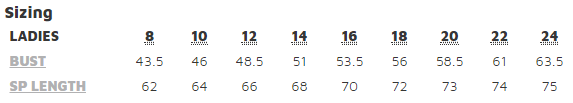 Unisex: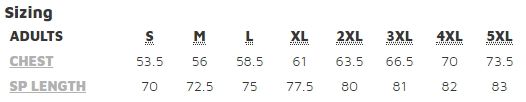 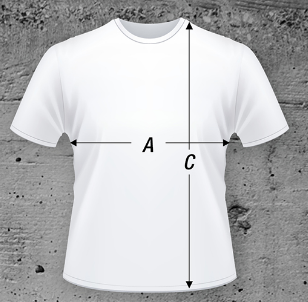 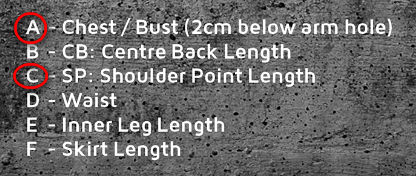 